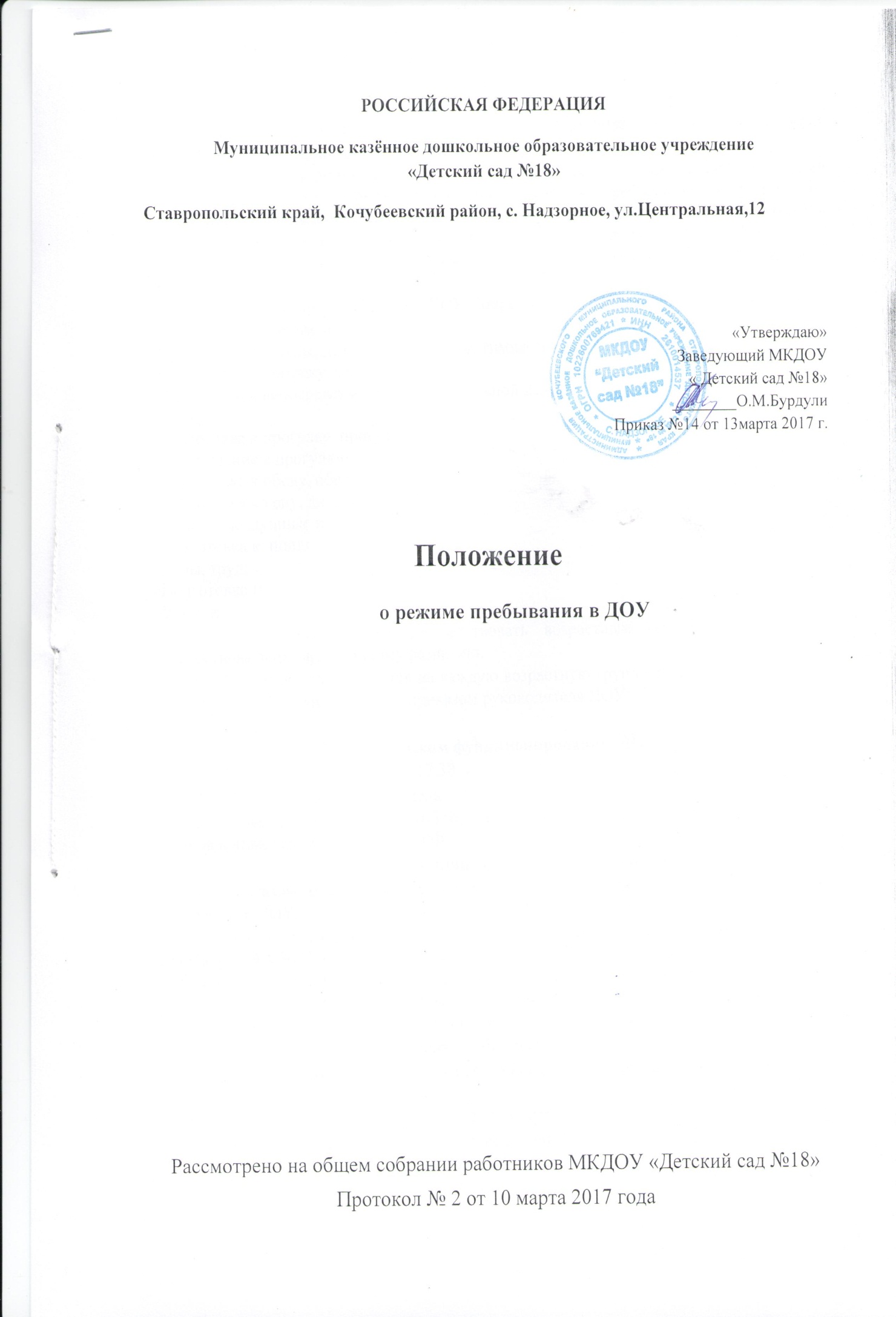 1. ОБЩИЕ ПОЛОЖЕНИЯ1.1. Положение регламентирует  содержание и организацию режима пребывания детей  в МКДОУ Детский сад №18»  (далее - ДОУ).1.2. Режим функционирования   ДОУ    и режим занятий устанавливаются на основе СанПиН 2.4.1.3049-13 «Санитарно-эпидемиологическим требованиям к устройству, содержанию и организации режима работы в дошкольных организациях», в соответствии с Федеральным Законом Российской Федерации «Об образовании в Российской Федерации», Уставом ДОУ, учебным  планом ДОУ и Правилами внутреннего трудового распорядка.1.3. Режим   пребывания детей в ДОУ определяет порядок и время  выполнения следующих режимных моментов:- Прием, осмотр, игры, дежурство, утренняя гимнастика;- Подготовка к завтраку, завтрак;- Подготовка к непосредственно образовательной деятельности (НОД);- НОД;- Подготовка к прогулке, прогулка;- Возвращение с прогулки;- Подготовка к обеду, обед;- Подготовка ко сну, дневной сон;- Подъем, воздушные и водные процедуры;- Подготовка к  полднику, полдник;- Игры, труд;- Подготовка к прогулке, прогулка;- Уход детей домой1.4.  Режим дня    должен соответствовать возрастным особенностям детей и способствовать их гармоничному развитию. 1.5. Режим дня утверждается на каждую возрастную группу на учебный период и на летний оздоровительный период  приказом руководителя ДОУ.2.  Режим функционирования  ДОУ2.1. Режим работы: с  7.00 до 17.30. 2.2. Пятидневная рабочая неделя.2.3. Выходные дни – суббота, воскресенье, нерабочие праздничные дни, установленные законодательством РФ.3.  Организация  образовательного процесса3.1. Образовательный процесс осуществляется в соответствии с   образовательной программой  ДОУ.3.2. Непосредственно образовательная деятельность проводится в соответствии с СанПиН 2.4.1.3049-13. «Санитарно-эпидемиологические требования к устройству, содержанию и организации  режима работы дошкольных образовательных учреждений», возрастом воспитанников, расписанием непосредственно образовательной деятельности. 3.3. Учебный период в  ДОУ продолжается с 1 сентября по 31 мая.3.4. Организация непосредственной образовательной деятельности3.4.1.Продолжительность непрерывной непосредственно  образовательной деятельности:- для детей от 3 до 4-х лет – не более 15 минут;- для детей от 4-х до 5-ти лет – не более 20 минут;- для детей от 5 до 6-ти лет – не более 25 минут;- для детей от 6-ти до 7-ми лет – не более 30 минут.3.4.2. Максимально допустимый объем образовательной нагрузки в первой половине дня в младшей и средней группах не превышает 30 и 40 минут соответственно, а в старшей и подготовительной - 45 минут и 1,5 часа соответственно. В середине времени, отведенного на непрерывную образовательную деятельность, проводят физкультурные минутки. Перерывы между периодами непрерывной образовательной деятельности - не менее 10 минут.3.4.3. Образовательная деятельность с детьми старшего дошкольного возраста проводится в первую половину дня. В середине непосредственной образовательной деятельности статического характера проводится физкультминутка.3.4.4. Образовательная деятельность, требующая повышенной активности и умственного напряжения детей, проводится в первую половину дня. Для профилактики утомления детей проводятся физкультурные и музыкальные занятия.3.4.5. Непосредственно образовательная деятельность проводится в соответствии с расписанием на каждый учебный год. Расписание непосредственной образовательной деятельности принимается на заседании педагогического совета ДОУ и утверждается приказом ДОУ.4. Проведение прогулок4.1. Рекомендуется организовывать прогулки 2 раза в день: в первую половину дня и во вторую половину дня – после дневного сна или перед уходом детей домой.4.2. Рекомендуемая продолжительность ежедневных прогулок составляет 3-4 часа. В зависимости от климатических условий продолжительность прогулки может быть уменьшена: при температуре воздуха ниже 15о С и скорости ветра более 7 м/с.4.3. Проведение прогулок осуществляется в соответствии с методическими рекомендациями.5. Организация дневного сна5.1. Организация дневного сна однократная. Продолжительность суточного сна для детей для детей в возрасте от 1,5 до 3-х лет составляет не менее 3-х часов, для детей 3-7 лет  -  2-2.5 часа.  6. Организация самостоятельной деятельности детей 6.1. На   самостоятельную деятельность детей в режиме дня отводится не менее 3-4 часов.7. Организация работы в летний оздоровительный период7.1. Организация работы в летний оздоровительный период (далее – ЛОП) регламентируется планом работы на ЛОП и режимом дня. Утверждаемым приказом руководителя ДОУ.    7.2. В  ЛОП увеличивается время пребывания воспитанников на свежем воздухе за счет переноса совместной деятельности детей и взрослых на прогулку      8.  Заключительные положения 8.1. Срок действия настоящее положения не ограничен, действует до принятия нового.